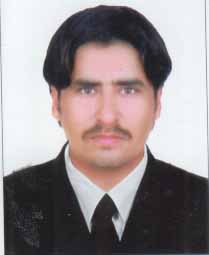 CURRICULUM VITAEMOHSAN SIDDIQUEMobile No: 0557232034, 0558497420Email: mohsansiddique11@gmail.com Dubai, UAE APPLICATION FOR OPERATOR (SHOWEL, BOBCAT, ROLLER, BOOMLOADER, FORKLIFT)CARIER OBJECTIVE:-	A long term challenging position in a professional environment which can lead to enhance opportunities that will best utilize my skills, knowledge, better communication, determination, personally and advancement in career growth. .PERSONAL DETAILS:- Nationality			:	PakistanDate of birth			:	01/03/1987Religion			:	MuslimGender			:	MaleMarital Status		:	SingleLanguage Known		:	Arabic, English, Hindi & Urdu Education			:	High schoolPASSPORT DETAILS:- Passport No			:	CJ5462672Date of Issue		:	24/06/2013Date of Expiry		:	23/06/2018Visa Status			:	Employment	LICENSE DETAILS:- No			:	168101(NO: 8 , HEAVY EQUIPMENT)Issue Date		:	27/03/2016Expiry Date		:	26/03/2016Place of Issue	:	Ajman - UAEWORK EXPERIENCE:-Presently working as Operator with Ghulam Mujtaba Transaport LLC – Dubai since 2 years to till now.(SHOWEL, BOBCAT, ROLLER, BOOMLOADER, FORKLIFT)Worked as a Time keeper with United International Group – Abu Dhai for 3 years.Worked as a Foreman with Islamabad Maintenance company – Ajman & Sharjah- for 2 years. SKILLS:- Good knowledge about Heavy equipment operationGood communication skillsGood team workerQuick learning skillsDECLARATION:-	I certified that the above are true and correct to the best of my knowledge and ability. If given a chance to service you I assure you that I will execute may duties for the total satisfaction of my superior.MOHSAN SIDDIQUE